Тема: «Классификация химических реакций в органической химии»Цель: систематизировать знания учащихся о подходах к классификации химических реакций. Задачи:  - повторить и обобщить сведения о классификации химических реакций по признаку – числу исходных и полученных веществ;  - рассмотреть законы сохранения массы веществ и энергии при химических реакциях как частный случай проявления всеобщего закона природы.Ход урока.Классификацию органических реакций проводят на основе общих для всех реакций признаков: строение и состав исходных и конечных продуктов; изменение степеней окисления реагирующих частиц; тепловой эффект реакции; ее обратимость и т.п.Классификация реакций по конечному результату.В основе этой классификации лежит сопоставление числа, состава и строения исходных и конечных продуктов по уравнению реакции. В соответствии с конечным результатом различают следующие типы органических реакций: -       замещение;·       присоединение;·       отщепление (элиминирование);·       изомеризация (перегруппировка);·       разложение.Субстрат – основное органическое соединение реакции.Реагент – другой компонент реакции (часто – неорганическое вещество)1.Реакции присоединения (характерны для непредельных УВ)Присоединение идет по месту разрыва кратной связи, т.е. атом или группа атомов присоединяется к тем атомам углерода, между которыми была кратная связь.В реакциях присоединения молекула органического соединения и молекула простого или сложного вещества соединяются в новую молекулу, при этом другие продукты реакции не образуются:А + В→СГидрирование – присоединение молекулы водорода: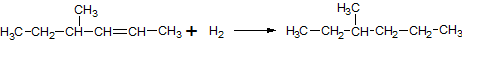 Галогенирование — присоединение молекулы галогена: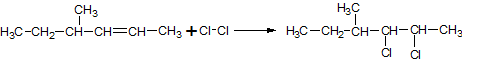 Гидрогалогенирование — присоединение молекулы галогенводорода: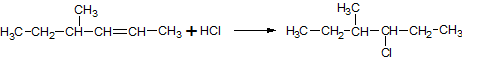 Правило Марковникова: при присоединении к несимметричным алкенам молекул сложных веществ с условной формулой НХ ( HCl, HI, HF) атом водорода становится к наиболее гидрированному (содержащему  больше всего атомов водорода) атому углерода при двойной связи, а Х – к наименее гидированному.

СН2=СН-СН2-СН3 + HCl  ===>СН2Cl-СН2-СН2-СН3Гидратация — присоединение молекулы воды: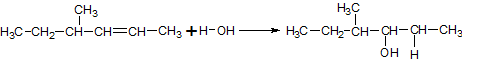 5.Полимеризация – образование высокомолекулярного соединения посредством многократного присоединения низкомолекулярного соединения, например: Например, образование полиэтилена:    n CH2=CH2→(-CH2-CH2-) n2.Реакции отщепленияВ реакции отщепления (элиминирования) происходит отрыв атомов или атомных групп от молекулы исходного вещества при сохранении ее углеродного скелета.А→ В + С В зависимости от того, какие атомы отщепляются — соседние C–C или изолированные  двумя-тремя или более атомами углерода –C–C–C–C–, –C–C–C–C–C–, могут образовываться соединения с кратными связями или циклические соединения. дегидрирование – отщепления молекулы водорода: 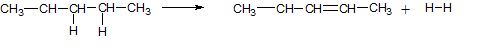 Дегидратация – отщепление молекулы воды (в присутствии серной кислоты):  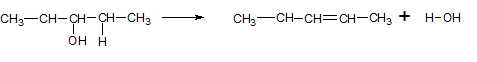 Дегидрогалогенирования – отщепления молекулы галогеноводородов: 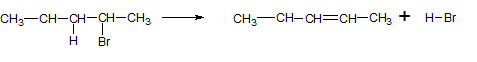 Отщепление галогеноводородов из алкилгалогенидов либо воды из спиртов происходит по правилу  Зайцева.Правило Зайцева: атом водорода Н отщепляется от наименее гидрогенизированного атома углерода.Например, отщепление молекулы бромоводорода происходит от соседних атомов в присутствии щелочи, при этом образуется бромид натрия и вода.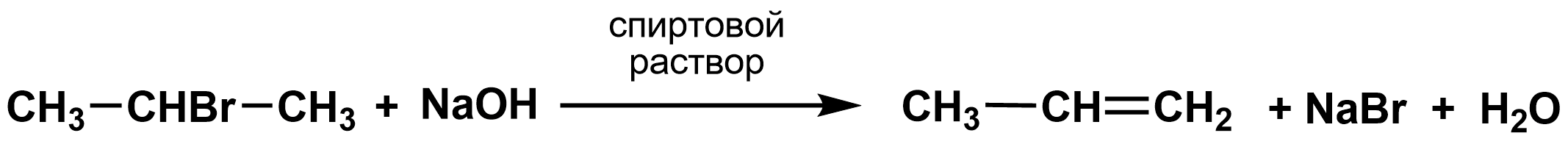 Отщепление водорода от галогеналкана сопровождается отщеплением галогена и образованием кратной связи (если спиртовой раствор щелочи).При использовании водного раствора щелочи, который содержит ОН, идет замещение, а не отщепление с образованием спиртов!Например:· отщепление хлороводорода (при действии на хлоралкан спиртовым раствором щёлочи)CH3-CH2Cl →CH2=CH2 + HCl· отщепление воды (при нагревании спирта с серной кислотой)CH3-CH2OH→CH2=CH2 + H2O     дегидратация этанола· отщепление водорода от алкана (в присутствии катализатора)CH3-CH3 →CH2=CH2 + H2             дегидрирование этана3.Реакции замещения (характерны для предельных УВ и ароматических УВ)Атом или атомная группировка в молекуле органического соединения замещается на другой атом (или атомную группировку):АВ + С→ АС + ВРеакции этого типа можно рассматривать как реакции обмена, но в органической химии предпочтительней термин "замещение", поскольку в обмене участвует (замещается) лишь меньшая часть органической молекулы.Примеры:C2H6 + Cl2 (на свету)→CH3CH2Cl + HCl хлорирование этанаCH3CH2Cl + KOH (водн. р-р) → CH3CH2OH + KCl           щелочной гидролиз хлорэтана4.Реакции изомеризации или перегруппировкиВ органическом соединении происходит переход (миграция) отдельных атомов или групп атомов от одного участка молекулы к другому без изменения ее качественного и количественного состава:А→ВВ этом случае исходное вещество и продукт реакции являются изомерами (структурными или пространственными).Например, в результате перегруппировки может изменяться углеродный скелет молекулы: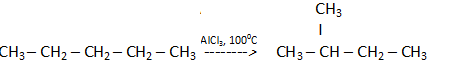 5.Реакции разложенияВ результате реакции разложения из молекулы сложного органического вещества образуется несколько менее сложных или простых веществ:А→ В + С + . . .К этому типу реакций относится процесс крекинга – расщепление углеродного скелета крупных молекул при нагревании и в присутствии катализаторов:CnH2n+2→ CmH2m+2 + CpH2p (n = m + p)НапримерC10H22→ C5H12 + C5H10Реакции разложения при высокой температуре называют пиролизом, например:СН4 → C + 2H2           пиролиз метана (1000 oC)Закрепление.Определите тип химических реакций в цепочке  превращений: СН4→С2Н2→С2Н4→С2Н5ОН→С2Н5СlДомашнее задание:Определите тип химических реакций в цепочке  превращений:С2Н6→С2Н5Cl→С2Н5ОН→С2Н4→C2H4Br2